Senior EnglishNicoliaTurn it in InstructionsGo to: turnitin.comEither create an account OR login with your current accountEnroll Nicolia’s English Class CLASS ID: _______________-------ENROLLMENT PASSWORD: NicoliaTo Submit a Paper: Click on the Class NameLocate the Assignment: INDY READ: ROUND 1 NONFICTIONClick “Submit”Make sure you are submitting a “Single File Upload”You should see this: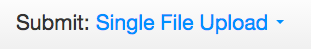 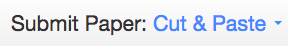 If it says: Click on the dropdown arrow and select “Single File Upload”Then, Enter in a Submission TitleThis can be anything that identifies the assignmentNext, Select where you are submitting your paper from: Google Drive or Your Computer Files.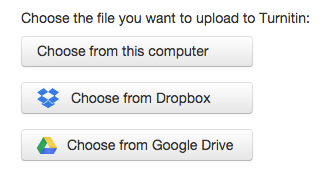 Once you have select the assignment, Click “Upload”Last Step: Confirm the upload was complete.You’re done. Logout.